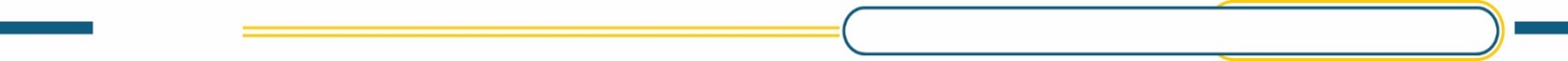 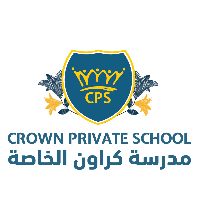 اختبار تحديد المستوى للصف الثالث الابتدائي العام الدراسي 2022/2023اليوم والتاريــــــــــخ:          \        \   2022مالاســـــــــــــــــــــــــم : ..............................................الصــــــــــــــــــــــف  :..............................................الشعــــــــــــــــــــــــبة : .............................................القرآن الكريم وَالْعَصْرِ (1) إِنَّ الْإِنْسَانَ.................... (2) إِلَّا الَّذِينَ آمَنُوا ........................ وَتَوَاصَوْا بِالْحَقِّ................................................. ....................................................................................................................................................................................................................................................................................................................................................................................................................................................................................................................................................................................................................................................................................................................................................................................................................................................................................................................................................................................................................................................................................................................................................العقيدة الإسلاميّة............................................................................................................................................................................................................................................................................................................................................................................................................................................................................................................................................................................................................................................................................ ..................................................................................................السيرة النبويّة والشخصيّات …………………….……………………………………………………………………………………………………………………………………………………………………………………………….      ..........................     الأحكام والعبادات ………………………………………………………………………………………………………………………….....................................................................................................................................................................................................................……………....................................................................................................................................................................................................................................................………………………………………………………………………………………………………………........…………....................................................................………………………… ……………………………………………………………………………………………………………........……………………………………………………………………………………………………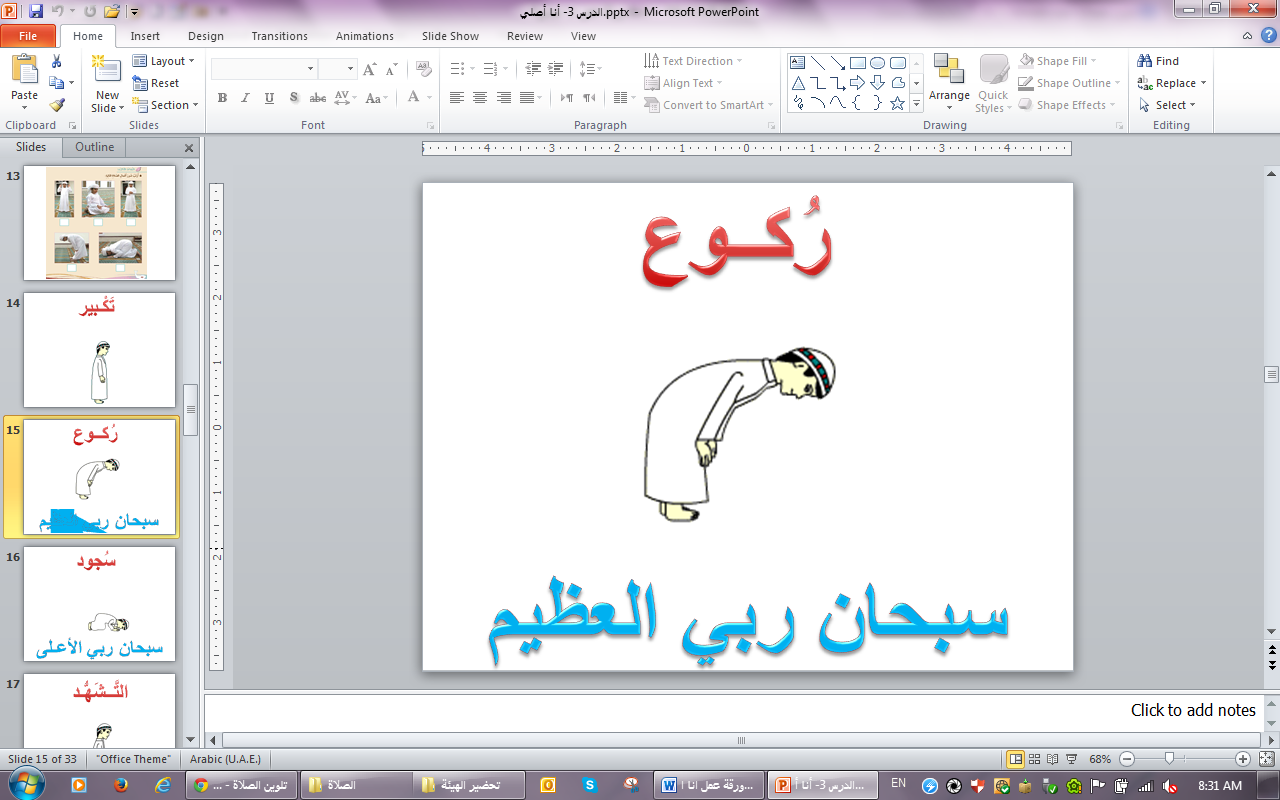 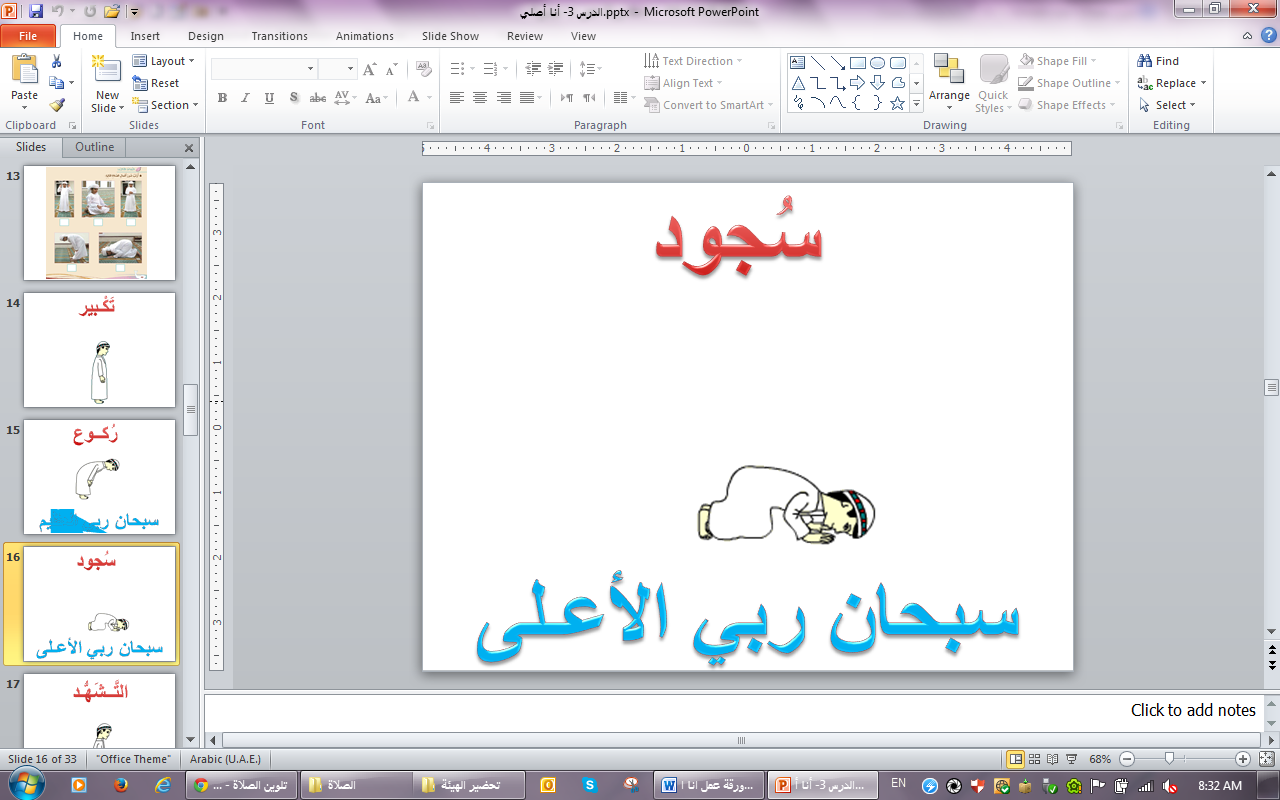 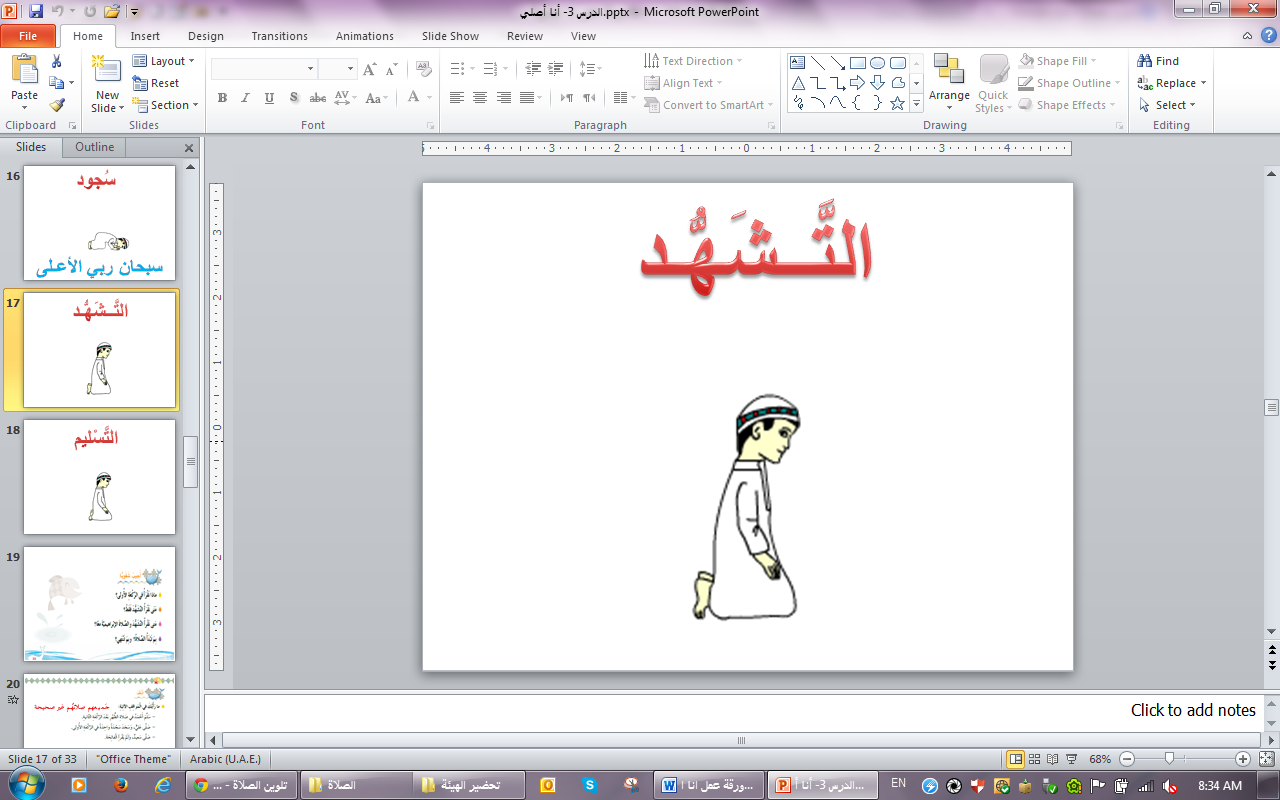 .........................................................................................................………………………………………………………………………………………………………………..................................................................................................................................................................................………………………… …………………………………………………………………………………………………...................................................................................................…….........………………………………………………………………………………………………………………..................................................................................................................................................................................…………………………........................................................................................................... …..........…………………………………………………………………………………………الهويّة والقضايا المعاصرة............................................................................................................................................................................................................................................................................................................................................................................................................................................................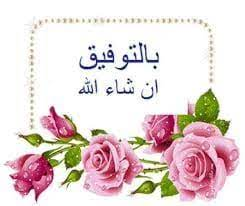 سيرةوشخصيات إسلامية21عقيدة15عبادات40قرآن وحديث24الفرعالدرجة	(6/  )	أكمل العبارات الأتية بما يناسبها من آيات قرآنيّة: -1(لَفِي خُسْرٍ - وَعَمِلُوا الصَّالِحَاتِ -وَتَوَاصَوْا بِالصَّبْر-ِ)(6/   )	:         -2	(3/  )	                   	(3/  )	لماذا أرسل الله إلينا الرسل ؟   - 2 ما رأيك في تصرف راشد؟(3/  )(3/  )	ما الأجّر الذي حصل عليه راشد؟ ولماذا؟أ-اذكُر أَرْكان الإِيمان ؟                                                        	(6/  )مِمّ خُلقت الملائِكةُ؟                                             	(3/  )اذكر صفة من صفات السيدة عائشة رضي الله عنها ؟قارن بين المَاهِرُ بالقُرآن وبين الذي يَتتعَتعُ بالقُرآن :           	(3/  )الحالة المَاهِرُ بالقُرآنالذي يَتعَتعُ بالقُرآنوَجْهُ الشَّبهوجْهُ الاِخْتلاف ُ		(2/  )	       (3/  )	أكتب عدد مرات غسل الأعضاء في الوضوء لكل من:	)8 /  )	     ( الصدق والصبر – عبادة الأصنام – الله تعالى – عبادة الله وحده )	(8/  )	صلّ كل جملة بما يناسبها من العمود الثاني: 	(5/  )	في أيّ اتجاه يجب أن نلتزم به عند الصلاة ؟ 	(5/  )   	       (5/  )	         أكتب أعمال الصلاة تحت كل صورة : 	(3/  )(5/ )	                    " (5/  )	          (6/ )		وضح رأيك في المواقف التالية توافق / أم لا توافق: الموقفأوافق           .           :                                      (6/    )